О внесении изменений в постановление администрации Атнарского сельского поселения Красночетайского района Чувашской Республики от 20.06.2017 г. №34 «Об утверждении Положения о представлении гражданами, претендующими на замещение должностей муниципальной службы в Атнарском сельском поселении Красночетайском районе Чувашской Республики сведений о доходах, об имуществе и обязательствах имущественного характера, и муниципальными служащими Атнарского сельского поселения Красночетайского района Чувашской Республики сведений о доходах, расходах, об имуществе и обязательствах имущественного характера»В соответствие с подпунктом «в» пункта 17 Национального плана противодействия коррупции на 2018-2020 годы, утвержденного Указом Президента Российской Федерации от 29 июня 2018 года №378, администрация Атнарского  сельского поселения Красночетайского района Чувашской Республики п о с т а н о в л я е т:1. Внести в постановление  администрации Атнарского сельского поселения Красночетайского района Чувашской Республики от 20.06.2017 г. №34 «Об утверждении Положения о представлении гражданами, претендующими на замещение должностей муниципальной службы в Атнарском сельском поселении Красночетайском районе  Чувашской Республики сведений о доходах, об имуществе и обязательствах имущественного характера, и муниципальными служащими Атнарского сельского поселения Красночетайского района Чувашской Республики сведений о доходах, расходах, об имуществе и обязательствах имущественного характера» следующее изменение:- в пункте 3 приложения №1 после слов «форме справки» дополнить словами «с использованием специального программного обеспечения «Справки БК»:».2. Настоящее постановление вступает в силу после опубликования в информационном издании «Вестник Атнарского сельского поселения».Глава Атнарского сельского поселения                                                    А.А. Наумова                                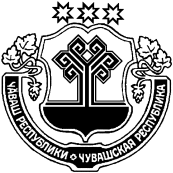 ЧĂВАШ РЕСПУБЛИКИХĔРЛĔ ЧУТАЙ  РАЙОНĚЧУВАШСКАЯ РЕСПУБЛИКАКРАСНОЧЕТАЙСКИЙ  РАЙОНАТНАР ЯЛ ПОСЕЛЕНИЙĚНАДМИНИСТРАЦИĚЙЫШĂНУ_27.01.2019 г. №3Атнар салиАДМИНИСТРАЦИЯАТНАРСКОГО  СЕЛЬСКОГОПОСЕЛЕНИЯПОСТАНОВЛЕНИЕ27.01.2019 г. №3село Атнары